З  А  П  О  В  Е  Д№ 164/ 04.02.2022г.	Във връзка с образувана административна преписка по повод постъпило заявление с вх.№  95.00-384/17.11.2021г. от Калоян Илиев- Кмет на Община Ихтиман за разглеждане и одобряване на проект изменение на кадастралния план - нанасяне на ПИ 2943 , кв. 191 по КП на гр. Ихтиман, общ. Ихтиман, обл. София, и след като се запознах с нея, установих следното:	Настоящият проект е изработен съгласно изискванията на Закона за кадастъра и имотния регистър и Наредба №РД 02-20-05/15.12.2016г. за съдържанието, създаването и поддържането на кадастралната карта и кадастралните регистри. 		Представени са проект на изменение, решение на ОбС Ихтиман №381 от протокол №28 /26.11.2021г.Проекната разработка представя актуализиране на кадастралната границата между ПИ 2569 и ПИ 2568 по данни от геодезическо заснемане. Образува се нов ПИ 2943 с площ 206кв. м., подходящ за бъдещи инвестиционни намерения.  Засегнати имоти: ПИ 2848, ПИ 2569, ПИ 2568 в кв. 191. Проектът е разгледан от Общински експертен съвет по устройство на територията и приет с решение II- 5 по протокол  № 1 от 02.02.2022г.	С оглед на гореизложените мотиви и на основание чл.44, ал.1 т. 13 и ал. 2 от Закона за местното самоуправление и местната администрация, §4, ал1, т.2 от ПЗР на ЗКИР и §4, ал.6 от ПЗР на Наредба РД-02-20-5 от 15.12.2016г. за съдържанието, създаването и поддържането на кадастралната карта и кадастралните регистриО Д О Б Р Я В А М :Проект за изменение на кадастралния план - нанасяне на ПИ 2943 , кв. 191 по КП на гр. Ихтиман, общ. Ихтиман.  Обхвата и цел на проекта: Актуализира се кадастралната границата между ПИ 2569 и ПИ 2568 по данни от геодезическо заснемане. Образува се нов ПИ 2943 с площ 206кв. м.  Засегнати имоти: ПИ 2848 – 1 717 кв.м., ПИ 2569 – 1 552 кв.м., ПИ 2568 – 467 кв.м. в кв. 191.На основание §4, ал.8 от ПЗР на Наредба РД-02-20-5 от 15.12.2016г. за съдържанието, създаването и поддържането на кадастралната карта и кадастралните регистри, настоящата заповед да се обяви на заинтересованите лица по реда на АПК. Настоящата заповед подлежи на обжалване пред Административен съд София област в 14 дневен срок от съобщаването й.КАЛОЯН ИЛИЕВ /П/   КМЕТ НАОБЩИНА  ИХТИМАНИзготвил: Вяра Иванова  /П/Главен специалист „АС“Съгласувал: инж. Анна Чукова  /П/геодезист на Община Ихтиман         заповедта влиза в сила на:………………………..       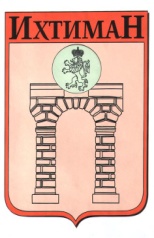 ОБЩИНА ИХТИМАН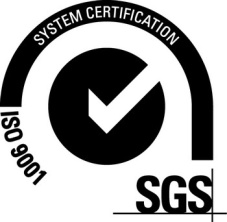  2050 гр. Ихтиман, ул. „Цар Освободител“ № 123 0724 / 82381,  0724 / 82550, obshtina_ihtiman@mail.bg